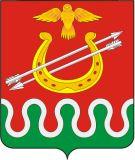 КРАСНОЯРСКИЙ КРАЙБОГОТОЛЬСКИЙ   РАЙОННЫЙ  СОВЕТ  ДЕПУТАТОВг. БОГОТОЛРЕШЕНИЕ             ___________2022			                                                           № _______О ВНЕСЕНИИ ИЗМЕНЕНИЙ В РЕШЕНИЕ БОГОТОЛЬСКОГО РАЙОННОГО СОВЕТА ДЕПУТАТОВ ОТ 12.12.2018 № 26-187 « ОБ УТВЕРЖДЕНИИ ПЕРЕЧНЯ УСЛУГ, КОТОРЫЕ ЯВЛЯЮТСЯ НЕОБХОДИМЫМИ И ОБЯЗАТЕЛЬНЫМИ ДЛЯ ПРЕДОСТАВЛЕНИЯ АДМИНИСТРАЦИЕЙ БОГОТОЛЬСКОГО РАЙОНА И МУНИЦИПАЛЬНЫМИ УЧРЕЖДЕНИЯМИ РАЙОНА МУНИЦИПАЛЬНЫХ УСЛУГ И ПРЕДОСТАВЛЯЮТСЯ ОРГАНИЗАЦИЯМИ, УЧАСТВУЮЩИМИ В ПРЕДОСТАВЛЕНИИ МУНИЦИПАЛЬНЫХ УСЛУГ И ПОРЯДКА ОПРЕДЕЛЕНИЯ ПЛАТЫ ЗА НИХ»В соответствии со статьей 9 Федерального закона от 27.07.2010 № 210-ФЗ «Об организации предоставления государственных и муниципальных услуг», руководствуясь статьями 21, 25  Устава Боготольского района Красноярского края, Боготольский районный Совет депутатов РЕШИЛ:1. Внести в решение Боготольского районного Совета Депутатов от 12.12.2018 № 26-187 «Об утверждении перечня услуг, которые являются  необходимыми и обязательными для предоставления администрацией Боготольского района и муниципальными учреждениями района муниципальных услуг и предоставляются организациями, участвующими в предоставлении муниципальных услуг и порядка определения платы за них» следующие изменения:1.1.	В наименовании Решения после слов «предоставляются организациями» дополнить словами «и уполномоченными в соответствии с законодательством Российской Федерации экспертами» и после слов «порядка определения» дополнить словом «размера».1.2.	Приложения № 1, № 2 к Решению изложить в новой редакции, согласно приложениям к настоящему Решению.2. Контроль за исполнением Решения возложить на постоянную    комиссию по  бюджету, налоговой, экономической политике  и финансовым вопросам (Председатель – Быстрицкая Г.В.).3.	Опубликовать настоящее Решение в периодическом печатном издании «Официальный вестник Боготольского района» и разместить на официальном сайте Боготольского района в сети  Интернет www.bogotol-r.ru.Приложение № 1к Решению Боготольскогорайонного Совета депутатов                                                                                                  от ________2022  №_______Перечень услуг, которые являются необходимыми и обязательными для предоставления администрацией  Боготольского района и муниципальными учреждениями района муниципальных услуг и предоставляются организациями и уполномоченными в соответствии с законодательством Российской Федерации экспертами, участвующими в предоставлении муниципальных услуг1.	Выдача  медицинского  заключения о результатах медицинского освидетельствования гражданин, намеревающихся усыновить (удочерить), взять под опеку (попечительство), в приемную или патронатную семью детей – сирот и детей, оставшихся без попечения родителей, оформленного в порядке, установленном  Министерством здравоохранения Российской Федерации.2.	Проведение кадастровых работ в целях выдачи межевого плана.          3.	Подготовка технических условий подключения объекта капитального строительства к сетям инженерно-технического обеспечения.4.	Подготовка документа, подтверждающего заключение договора обязательного страхования гражданской ответственности владельца опасного объекта за причинение вреда в результате аварии на опасном объекте в соответствии с законодательством Российской Федерации об обязательном страховании гражданской ответственности владельца опасного объекта за причинение вреда в результате аварии на опасном объекте.5.	Выдача  технического плана  построенного объекта  капитального строительства.6.	Выдача документа, подтверждающего соответствие построенного, реконструированного объекта капитального строительства требованиям технических регламентов и подписанный лицом, осуществляющим строительство.7.	Выдача  документа, подтверждающего соответствие параметров построенного, реконструированного объекта капитального строительства проектной документации, в том числе требованиям энергетической эффективности и требованиям оснащенности объекта капитального строительства приборами учета используемых энергетических ресурсов, и подписанный лицом, осуществляющим строительство.8.	Выдача документа, подтверждающего  соответствие построенного, реконструированного объекта капитального строительства техническим условиям и подписанные представителями организаций, осуществляющих эксплуатацию сетей инженерно-технического обеспечения.9.	Изготовление схемы, отображающей расположение построенного, реконструированного объекта капитального строительства, расположение сетей инженерно-технического обеспечения в границах земельного участка и планировочную организацию земельного участка и подписанная лицом, осуществляющим строительство.10.	Акт приемки объекта капитального строительства (в случае осуществления строительства, реконструкции на основании договора строительного подряда).11.	Подготовка в электронной форме текстовое и графическое описания местоположения границ охранной зоны, перечень координат характерных точек границ такой зоны в случае, если подано заявление о выдаче разрешения на ввод в эксплуатацию объекта капитального строительства, являющегося объектом электроэнергетики, системы газоснабжения, транспортной инфраструктуры, трубопроводного транспорта или связи, и если для эксплуатации этого объекта в соответствии с федеральными законами требуется установление охранной зоны.12. 	Пояснительная записка.13.	Схема планировочной организации земельного участка, выполненная в соответствии с   градостроительным планом  земельного участка, с обозначением места размещения объекта капитального строительства, подъездов, проходов к нему, границ зон действия публичных сервитутов.14.  Схемы, отображающие архитектурные решения.15.	Сведения об инженерном оборудовании, сводный план сетей инженерно-технического обеспечения с обозначением мест подключения проектируемого объекта капитального строительства к сетям инженерно-технического обеспечения.         16.  Проект организации строительства объекта капитального строительства.         17. Проект организации работ по сносу или демонтажу объектов капитального строительства, их частей.18.	Заключение экспертизы проектной документации объекта капитального строительства.19. Выдача заключения государственной экологической экспертизы проектной документации.20. Выдача письменного согласия всех правообладателей объекта капитального строительства в случае реконструкции такого объекта.21. Подготовка и выдача  план - схемы градостроительной ситуации места размещения объекта наружной рекламы с привязкой к месту его предполагаемого размещения.22. Подготовка и выдача  проектной документации на рекламную конструкцию, выполненную в соответствии с требованиями законодательства, с указанием  срока службы рекламной конструкции.23. Подготовка  и выдача эскизного проекта объекта в виде фотоизображения предлагаемого места.24. Выдача  согласия  собственника, владельца соответствующего имущества на присоединение к этому имуществу рекламной конструкции в оригинале, если Заявитель не является  собственником, владельцем такого недвижимого имущества.25.  Подготовка проекта переустройства и (или) перепланировки переустраиваемого и (или) перепланируемого помещения в многоквартирном доме.26.  Оформление  технического плана переустраиваемого и (или) перепланируемого жилого помещения.27. Подготовка и выдача плана  переводимого помещения с его техническим описанием (для жилых помещений частного жилищного фонда) в случае его отсутствия.28. Разработка  проекта переустройства и (или) перепланировки переводимого помещения (в случае если переустройство и (или) перепланировка требуется для обеспечения  использования такого помещения в качестве жилого или нежилого).29.   Разработка документации по планировке территории.30. Подготовка документа, подтверждающего факт того, что конфигурация и инженерно-геологические и иные характеристики земельного участка, в отношении которого запрашивается разрешение на отклонение от предельных параметров разрешенного строительства, реконструкции объектов капитального строительства, являются неблагоприятными для строительства.31.	Подготовка схемы планировочной организации земельного участка с отображением мест размещения существующих и проектируемых объектов капитального строительства, выполненная в масштабе 1:500 на топографической съемке, с приложением технико-экономического обоснования проекта строительства.32. 	Подготовка  описания внешнего облика объекта в случае, если строительство или реконструкция объекта планируется в границах территории исторического поселения федерального или регионального значения.33. 	Выдача  технического плана  построенного объекта  капитального строительства.34. Заключение  соглашения  между правообладателями земельного участка об определении их долей в праве общей долевой собственности на построенные или реконструированные объекты в случае, если земельный участок, на котором построен или реконструирован объект, принадлежит двум и более гражданам на праве общей долевой собственности или на праве аренды со множественностью лиц на стороне арендатора.35. Изготовление  схемы  расположения земельного  участка на кадастровом плане или кадастровой карте соответствующей территории, выполненная на топогеодезической основе масштаба 1:500.36. Получение  технического паспорта на объекты  недвижимости (в случае, если на земельном участке расположены  объекты недвижимости).Приложение № 2к Решению Боготольскогорайонного Совета депутатов                                                                                                           от ________2022    № ______ПОРЯДОКопределения размера платы за оказание услуг, которые являются необходимыми и обязательными для предоставления администрацией Боготольского района и (или) муниципальными учреждениями района муниципальных услуг1.	Настоящий Порядок устанавливает правила определения администрацией Боготольского района и (или) муниципальными учреждениями района  размера платы за оказание услуг, которые являются необходимыми и обязательными для предоставления администрацией Боготольского района и (или) муниципальными учреждениями района, которые являются подведомственными администрации Боготольского района  или в отношении которых администрация Боготольского района осуществляет функции и полномочия учредителя  (далее – Уполномоченный орган, необходимая и обязательная услуга).2. Методика определения размера платы за оказание  необходимых и обязательных услуг (далее – Методика), а также предельный размер платы за оказание необходимых и обязательных услуг утверждается нормативным правовым актом Уполномоченного органа.3. Методика должна содержать:         обоснование расчетно-нормативных затрат на оказание необходимой и обязательной услуги;         пример определения размера платы за оказание необходимой и обязательной услуги на основании Методики;         периодичность  пересмотра платы за оказание необходимой и обязательной услуги.4.	 Уполномоченный орган разрабатывает  проект нормативного правового акта об утверждении Методики и предельного размера платы за оказание необходимых и обязательных услуг (далее – проект нормативно правового акта) и размещает на срок не менее 15 календарных дней на официальном сайте муниципального образования Боготольский район (www.bogotol-r.ru)  в информационно-телекоммуникационной сети «Интернет»,  с целью проведения общественного обсуждения.Уполномоченный орган рассматривает предложения, поступившие в ходе общественного обсуждения, и принимает решения о доработке проекта нормативно правового акта.5.	В целях проведения оценки регулирующего воздействия Уполномоченный орган направляет проект нормативного правового акта в отдел экономики и планирования администрации Боготольского района (далее – Отдел). Основной целью проведения оценки регулирующего воздействия является определение влияния Методики и предельного размера платы за необходимые и обязательные услуги на граждан и организации в части изменения затрат, связанных с предоставлением муниципальных услуг, обеспечения доступности, изменений условий ведения предпринимательской деятельности в соответствующей сфере.По результатам оценки регулирующего воздействия Отдел готовит заключение об экспертизе, которое размещается на официальном сайте администрации Боготольского района (www.bogotol-r.ru)   в информационно - телекоммуникационной сети «Интернет».6. Нормативный правовой акт, доработанный с учетом результатов общественного обсуждения и заключения Отдела, утверждается Уполномоченным органом.7. Размер платы за оказание необходимой и обязательной услуги не должен превышать предельный размер платы за оказание необходимых и обязательных услуги, утверждённый Уполномоченным органом. 4. Решение вступает в силу в день, следующий за днем его официального опубликования.